	КАРАР	РЕШЕНИЕОб утверждении решения  Постоянной комиссии  по социальным вопросам, местному самоуправлению и охране правопорядка Совета сельского поселения Нижнеташлинский сельсовет муниципального района Шаранский район Республики Башкортостан об избрании председателя Постоянной комиссии  В соответствии со статьей 14 Регламента Совета сельского поселения Нижнеташлинский сельсовет муниципального района Шаранский район Республики Башкортостан Совет сельского поселения Шаранский сельсовет муниципального района Нижнеташлинский район Республики Башкортостан решил:утвердить решение Постоянной комиссии по социальным вопросам, местному самоуправлению и охране правопорядка Совета сельского поселения Нижнеташлинский сельсовет муниципального района Шаранский район Республики Башкортостан об избрании на должность председателя Постоянной комиссии Ялиева Ленара Хатиповича – депутата от избирательного округа № 3.Главасельского поселения Нижнеташлинский сельсовет муниципального района Шаранский районРеспублики Башкортостан	              Г.С.Гарифуллинас.Нижние Ташлы 18 сентября 2019 года№ 1/12БАШКОРТОСТАН РЕСПУБЛИКАҺЫШАРАН РАЙОНЫМУНИЦИПАЛЬ РАЙОНЫТУБЭНГЕ ТАШЛЫ АУЫЛ СОВЕТЫАУЫЛ БИЛӘМӘҺЕ СОВЕТЫ452645, Шаран районы, Тубэнге Ташлы ауылы, Жину урамы, 20Тел.(34769) 2-51-49, факс (34769) 2-51-49E-mail:ntashss@yandex.ru, http://ntashly.sharan-sovet.ruИНН 0251000863, ОГРН 1020200612805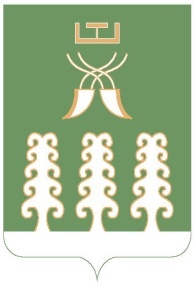 РЕСПУБЛИКА БАШКОРТОСТАНМУНИЦИПАЛЬНЫЙ РАЙОНШАРАНСКИЙ РАЙОНСОВЕТ СЕЛЬСКОГО ПОСЕЛЕНИЯНИЖНЕТАШЛИНСКИЙ СЕЛЬСОВЕТ452645, Шаранский район, с.Нижние Ташлы, ул.Победы, 20Тел.(34769) 2-51-49, факс (34769) 2-51-49E-mail:ntashss@yandex.ru, http://ntashly.sharan-sovet.ruИНН 0251000863, ОГРН 1020200612805